פרשת וירא- נוע"מיסטים יקרים, סוף סוף הגיע השיא של השבוע... דבר התורה של ועדת מסורת!!!!!
בתחילת פרשת וירא המלאכים מגיעים לאוהל אברהם לבשר לו על בנו שעתיד להיוולד. 
לאחר מכן, כשהמלאכים עוזבים הם פונים לכוון סדום בשליחות ה'. 
סדום היא עיר של חטא ורוע וה' מחליט להשמידה.  אבל אברהם עומד מולו ומתווכח אתו שלא להשמיד את סדום.  כך מתחיל מו"מ בין ה' לאברהם שבסופו הם מגיעים להסכמה שאם יהיו אפילו 10 צדיקים בסדום, ה' יסכים להציל את העיר.
שימו לב שדרוש אומץ לב רב כדי לעמוד מול האלוהים ולהתווכח עמו, לנסות לשנות את דעתו. 
אברהם מוצא בו את האומץ בגלל רצונו העז להציל חפים מפשע.  אך באופן כללי יותר אנו לומדים מכך שה' לא כועס על אברהם על החוצפה כביכול של הוויכוח אתו שחשוב, וראוי להערכה, להילחם על הערכים שלנו ועל מה שאנו מאמינים בו.  ואם ה' מכבד את אברהם כאשר הוא מתווכח אתו, אז וודאי שרצוי להיאבק על דעתנו כנגד אנשים אחרים, גם אם הם הרוב, או החזקים או הדעה השלטת.

כיצד המלחמה הזו על הצדק באה לידי ביטוי אצלנו בנוע"ם? מהם הערכים עליהם אנחנו מוכנים להיאבק ולהילחם באומץ ובתעוזה כפי שאברהם נלחם למען הצלת חיי אדם? לנו בנוע"ם, כמו ביהדות בכלל, יש סט שלם, מאגר של ערכים שבהם אנו דוגלים.  מתוכם, כל אחד מאיתנו מתחבר לאספקטים שונים, מתעדף ערכים שונים לפי אמונתו.  אך בבסיס ערכים אלה יש מכנה משותף שבו כולנו דוגלים ושעליו אנחנו מוכנים להילחם באומץ, לדוגמא שוויון ופלורליזם.  זה מתבטא למשל במאבקן של נשות הכותל. 
בין אם אתם מזדהים אתן ומסכימים עם מאבקן, באופן חלקי או מלא, או לא, תוכלו להסכים שמאבקן הוא אמיץ.
בדומה לכך, הרבה מערכינו בתנועה אינם בהכרח ערכי הרוב, והגנה עליהם דורשת, בדומה למאבקו של אברהם, אומץ בהתמודדות מול כוח חזק וגדול יותר, שהוא אמנם לא ה' אך כוחו של הרוב. 
לא תמיד מצליחים, ואברהם עצמו הצליח רק באופן חלקי, אך אפשר ללמוד מהפרשה שתמיד ראוי לנסות ולעמוד על שלנו.?
שבת שלום מועדת מסורת
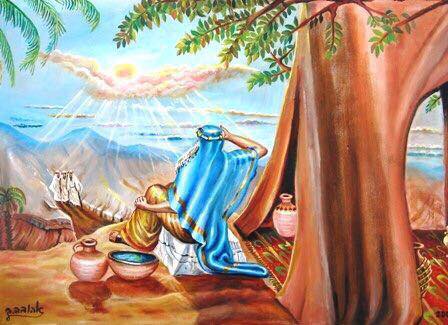 